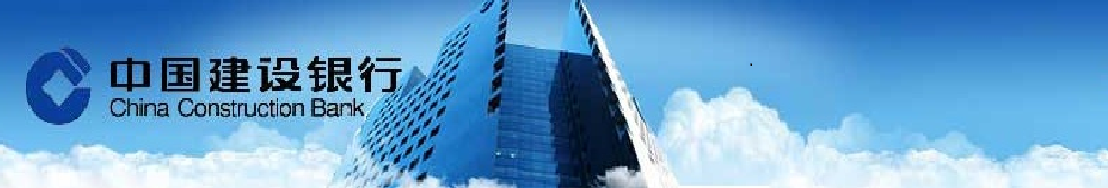 達拉斯聯邦儲備銀行總裁柯普朗表示，美國國內經濟強勁與海外形勢穩定，已經為升息創造機會。“我認為經濟強健程度足以讓我們實施(升息)，”柯普朗指出。“我們應當儘早開始這一過程，以確保升息是漸進且充滿耐心的。”另外，美聯儲理事布雷納德則表示，全球經濟改善與美國穩健復蘇，說明美聯儲“很快將適宜”升息，為美聯儲官員暗示最早可能3月加息的行動再添重要一筆。加拿大央行維持利率不變，關注經濟面臨的“巨大不確定性”，儘管央行指出，第四季成長可能強於預期。加拿大央行稱，未考慮能源價格上漲將1月通脹率推升至2%之上所產生的臨時性影響。央行指出，基礎通脹低迷，表明經濟中仍存在大量閒置。央行表示，仍在繼續關注1月貨幣政策報告中提及的各種風險，其中包括美國新總統特朗普將要推出的政策不夠明朗等。外匯市場    台幣兌美元 周三收貶1.1角，自21個月高位滑落。長假期間市場對美聯儲3月升息機率走高，推升美元，午後外資匯出趨於明顯，加劇台幣貶幅。預計台幣今日區間在30.700-30.850之間。貨幣市場    台灣銀行間短率周三區間偏跌。時序邁入月初，資金情勢較顯寬鬆，短率也隨著月底效應過去而轉趨回歸低檔區間整理。人民幣市場部分，隔拆利率在1.20%-2.50%，一年天期cnh swap落在 1,960 -2,095。債券市場    週三美國公佈數據大致偏穩，核心PCE持穩於1.7%，2月ISM製造業上升至57.7為兩年半來高點，顯示目前美國經濟狀況穩定，而物價暫無立即性上行壓力，昨日美債利率持續彈升，終場美債10年券利率上揚6.3bps收2.453%；30年券利率上揚6.6bps收3.061%，今日市場關注初請失業金數據，短線美債10年券暫維持於2.40%上下震盪整理。期貨市場    週三離岸人民幣走貶，fed三月份會議升息機率提升，令國際美元走強，昨日美國公布數據平穩，人民幣走勢料預料維持高檔震盪。昨日離岸人民幣換匯點下挫，一個月持平170，一年期2200(+100)。人民幣匯率期貨市場週三成交1,292口，約當成交金額0.498億美金，留倉口數3663口，約當留倉金額1.345億美金。Economic Data免責聲明本研究報告僅供本公司特定客戶參考。客戶進行投資決策時，應審慎考量本身之需求、投資風險及風險承壓度，並就投資結果自行負責，本公司不作任何獲利保證，亦不就投資損害負任何法律責任。本研究報告內容取材自本公司認可之來源，但不保證其完整性及精確性、該報告所載財務資料、預估及意見，係本公司於特定日期就現有資訊所作之專業判斷，嗣後變更時，本公司將不做預告或更新；本研究報告內容僅供參考，未盡完善之處，本公司恕不負責。除經本公司同意，不得將本研究報告內容複製、轉載或以其他方式提供予其他第三人。FXLastHighLowUSD/TWD30.7630.78830.68USD/CNY6.8676.8826.8727USD/CNH6.87166.87736.853USD/JPY113.73114.05112.76EUR/USD1.05471.05891.0514AUD/USD0.76770.770.7637Interest RateInterest RateLastChgTW O/NTW O/N0.169-0.005TAIBOR 3MTAIBOR 3M0.659440.00011CNT TAIBOR 3MCNT TAIBOR 3M4.2243-0.181CNT TAIBOR 1YCNT TAIBOR 1Y4.8-0.2287TW IRS 3YTW IRS 3Y0.87790.0029TW IRS 5YTW IRS 5Y1.1150.005TW 5Y BONDTW 5Y BOND0.82-0.005TW 10Y BONDTW 10Y BOND1.121-0.0006SHIBOR O/NSHIBOR O/N2.49430.0013SHIBOR 1MSHIBOR 1M4.0763-0.0037SHIBOR 3MSHIBOR 3M4.28810.004CN 7Y BONDCN 7Y BOND3.1920.021CN 10Y BONDCN 10Y BOND3.3770.056USD LIBOR O/NUSD LIBOR O/N0.68056-0.00277USD LIBOR 3MUSD LIBOR 3M1.0640.00944USD 10Y BONDUSD 10Y BOND2.45260.0609USD 30Y BONDUSD 30Y BOND3.06080.0608CommodityCommodityLastChgBRENTBRENT56.36-0.02WTIWTI53.83-0.09GOLDGOLD1249.69-2.44StockStockLastChgDow JonesDow Jones21115.55303.31NasdaqNasdaq5904.02978.591S&P 500S&P 5002395.9632.32DAXDAX12067.19232.78SSEASSEA3394.4985.394HISHIS23740.7335.76TAIEXTAIEX9674.7879.8Nikkei 225Nikkei 22519393.54214.9KOSPIKOSPI2091.6416.11Source: BloombergSource: BloombergSource: BloombergSource: BloombergDate CountryEventPeriodSurveyActualPrior03/01TA日經台灣製造業採購經理人指數Feb--54.555.603/01CH非製造業PMIFeb--54.254.603/01CH製造業PMIFeb51.251.651.303/01CH財新中國製造業採購經理人指數Feb50.851.75103/01USMBA 貸款申請指數24-Feb--5.80%-2.00%03/01US個人所得Jan0.30%0.40%0.30%03/01US個人支出Jan0.30%0.20%0.50%03/01US核心PCE(月比)Jan0.30%0.30%0.10%03/01US核心PCE(年比)Jan1.70%1.70%1.70%03/01USMarkit美國製造業採購經理人指數Feb F54.554.254.303/01USISM 製造業指數Feb56.257.75603/01US營建支出 (月比)Jan0.60%-1.00%-0.20%03/02USU.S. Federal Reserve Releases Beige Book03/02US首次申請失業救濟金人數25-Feb245k--244k03/02US連續申請失業救濟金人數18-Feb2060k--2060k